H.  AYUNTAMIENTO CONSTITUCIONAL DE IXTLAHUACAN DEL RIO, JALISCO (2018-2021)                                                                                                                   REGISTRO DE PATRIMONIO MUNICIPALNOMBRE DEL RESGUARDANTE: MA REFUGIO SANCHEZ ESQUEDA   FECHA: 30 DE JUNIO 2020PUESTO: RECEPCIÓN DEPENDENCIA: H. AYUNTAMIENTO DE IXTLAHUACAN DEL RIO, JALISCO                                                                                                                                                       BIENES ASIGNADOS                          ___________________________________________                                                                                                        ____________________________________________NOMBRE Y FIRMA DEL RESGUARDANTE                                                           NOMBRE Y FIRMA DE LA COORDINADORTARJETA DE RESGUARDONUMERO DE INVENTARIODESCRIPCIONNUMERO DE SERIE CONDICION  FISICA ACTUALOBSERVACIONESVALOR01Escritorio de madera color amarilloBueno2,50002Silla con tubular negro y tapicería azulBueno15003Mesa con tubular negro, cubierta blanca y con vidrioBueno1,50004Silla con tubular negro y tapicería negraBueno43005Silla con tubular negro y tapicería azulBueno15006Cesto de basura grande de plástico color azulBueno2007Sillón mediano de piel sintética, color caféBueno1,60008Banco de piel sintética, color caféBueno80009Silla tubular negro y tapicería azulbueno150NUMERO DE INVENTARIOFOTOSNUMERO DE INVENTARIOFOTOSNUMERO DE INVENTARIOFOTOS01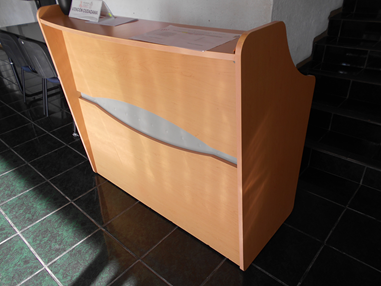 02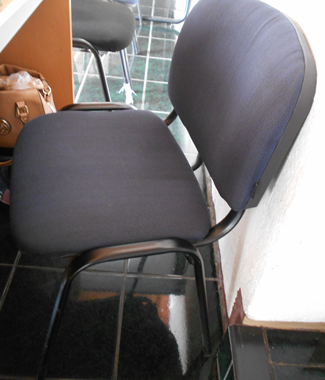 03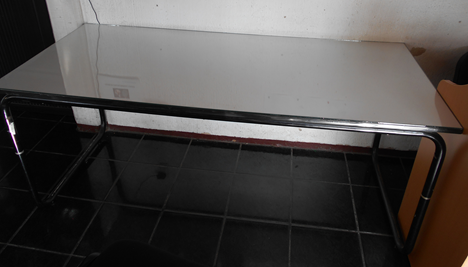 04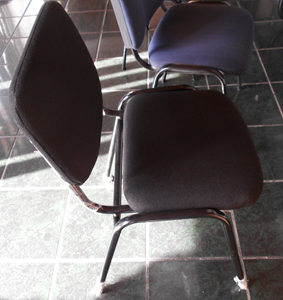 05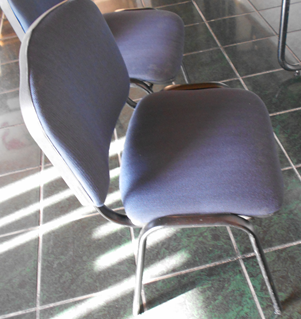 06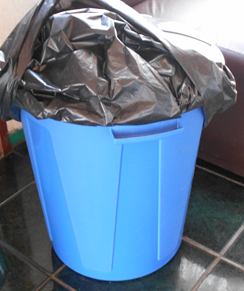 07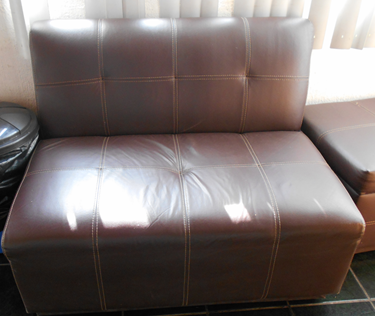 08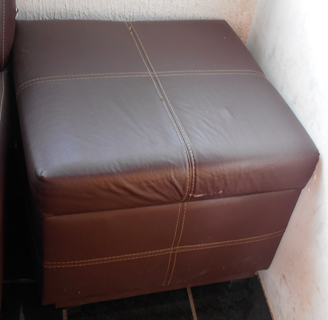 09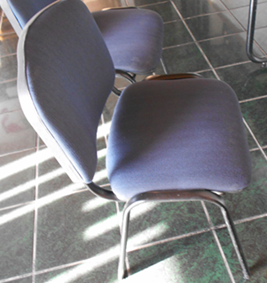 